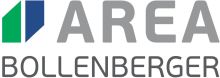 Muster Umlaufbeschluss mit AusschüttungUMLAUFBESCHLUSSder XY-GmbHDie Geschäftsführung beantragt über nachstehende Anträge im Umlaufwege zu beschließen.1.	Der Art der Beschlussfassung auf schriftlichem Wege gemäß § 34 Abs 2 GmbHG wird zugestimmt.2.	Der Jahresabschluss über das Geschäftsjahr ......... wird genehmigt und somit festgestellt.3.	Der Jahresgewinn des Geschäftsjahres ......... beträgt EUR ..........Vom Bilanzgewinn werden EUR .................... ausgeschüttet. Der Bilanzgewinn in Höhe von EUR ....................wird auf neue Rechnung vorgetragen.4.	Dem/der Geschäftsführer(in), Herr/Frau ........................................, wird für das Jahr .......... die Entlastung erteilt.Durch nachfolgende Unterschrift stimmen die Gesellschafter über die Anträge ab.Muster Umlaufbeschluss ohne AusschüttungUMLAUFBESCHLUSSder XY-GmbHDie Geschäftsführung beantragt über nachstehende Anträge im Umlaufwege zu beschließen.1.	Der Art der Beschlussfassung auf schriftlichem Wege gemäß § 34 Abs 2 GmbHG wird zugestimmt.2.	Der Jahresabschluss über das Geschäftsjahr .......... wird genehmigt und somit festgestellt.3.	Der Jahresgewinn/verlust des Geschäftsjahres .......... beträgt EUR .................... und wird zur Gänze dem Bilanzgewinn zugeführt.~Der Bilanzgewinn/verlust in Höhe von EUR .............................. wird auf neue Rechnung vorgetragen.4.	Dem/der Geschäftsführer(in), Herr/Frau ........................................, wird für das Jahr .......... die Entlastung erteilt.Durch nachfolgende Unterschrift stimmen die Gesellschafter über die Anträge ab.GesellschafterAnteil am StammkapitalAbstimmung zu Antrag, ja/neinUnterschriftDatumz.B. Huber Anton50%zu 1. ja 
zu 2. ja 
zu 3. ja 
zu 4. jaxxxxx.xx.xxGesellschafterAnteil am StammkapitalAbstimmung zu Antrag, ja/neinUnterschriftDatumz.B. Huber Anton50%zu 1. ja 
zu 2. ja 
zu 3. ja 
zu 4. jaxxxxx.xx.xx